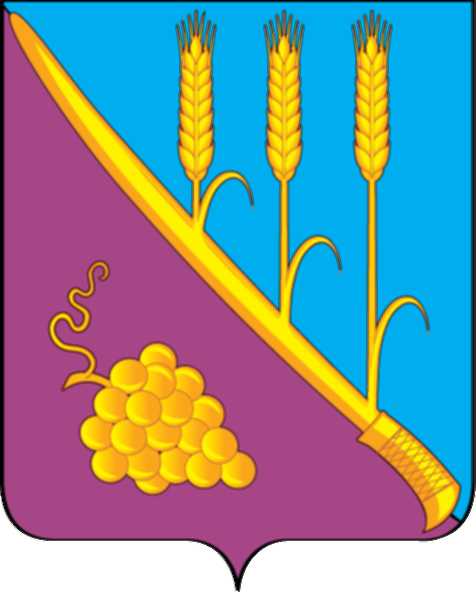 АДМИНИСТРАЦИЯ  СТАРОТИТАРОВСКОГО СЕЛЬСКОГО ПОСЕЛЕНИЯ ТЕМРЮКСКОГО РАЙОНА                                                 ПОСТАНОВЛЕНИЕ     От 10.06.2021                                                                                      № 127                                             станица СтаротитаровскаяО проведении муниципальной сезонной специализированнойрозничной ярмарки по реализации сельскохозяйственной  продукциина территории Старотитаровского сельского поселения Темрюкского района, по адресу: станица Старотитаровская,        улица Залиманная, д.42, в границах  земельного участка с кадастровым номером 23:30:0903026:-23/044/2017   В соответствии с Федеральным законом от 6 октября 2003 года                      № 131-ФЗ «Об общих принципах организации местного самоуправления в Российской Федерации», Федеральным законом от 28 декабря 2009 года                     № 381-ФЗ «Об основах регулирования торговой деятельности в Российской Федерации», законом Краснодарского края от 1 марта 2011 года  № 2195-КЗ «Об организации деятельности розничных рынков, ярмарок и агропромышленных выставок-ярмарок на территории Краснодарского края»,             в целях наиболее полного удовлетворения  потребностей жителей продукцией кубанских товаропроизводителей,  в рамках поддержки предпринимательства, п о с т а н о в л я ю:1.  Провести муниципальную сезонную специализированную розничную ярмарку по  реализации сельскохозяйственной продукции на территории Старотитаровского сельского поселения Темрюкского района (далее – ярмарка). Количество торговых мест на ярмарке –1.2.Определить организатором ярмарки Кузьменко Николая Федоровича .   Юридический  адрес: Краснодарский край, Темрюкский район, станица Старотитаровская, ул. Коммунистическая, д.61, кв. 1, тел. 8 (918)4458612;  3. Определить место проведения ярмарки по адресу: Краснодарский край, Темрюкский район, станица Старотитаровская, улица Залиманная, д.42, в границах  земельного участка с кадастровым номером 23:30:0903026:-23/044/2017   4. Определить срок проведения ярмарки -  с 15 июня 2021 года по                    31 октября 2021 года, режим работы ярмарки -  с 07.00 до 21.00 часов, ежедневно. 5. Рекомендовать организатору ярмарки Кузьменко Николаю Федоровичу 1) организовать  ярмарку  в      соответствии с   требованиями,   утвержденными      постановлением      главы      администрации    (губернатора)     Краснодарского 2края от 6 марта 2013 года № 208 «Об установлении требований к организации выставок-ярмарок, продажи товаров (выполнения работ, оказания услуг) на ярмарках, выставках-ярмарках на территории Краснодарского края;2) обеспечить размещение торговых мест на ярмарке в строгом соответствии с утвержденной схемой размещения торговых мест конструктивных элементов сезонной придорожной ярмарки, а также с соблюдением норм и правил пожарной безопасности, охраны окружающей среды, санитарно-эпидемиологического благополучия населения. 3) обеспечить надлежащее санитарно-техническое состояние торговых мест на ярмарке.4) принять соответствующие меры по охране общественного порядка во время проведения ярмарки.6. Официально опубликовать настоящее постановление в периодическом печатном издании газете «Станичная газета»  и официально опубликовать (разместить) на официальном сайте муниципального образования Темрюкский район в информационно-телекоммуникационной сети «Интернет», на официальном  сайте  Старотитаровского  сельского поселения Темрюкского района.  7. Контроль за выполнением настоящего постановления возложить на заместителя главы Старотитаровского  сельского поселения Темрюкского района    Т.И. Опарину.8. Постановление вступает в силу после его официального опубликования.Глава Старотитаровского  сельского поселения Темрюкского района                                                         А.Г. ТитаренкоЛИСТ СОГЛАСОВАНИЯпроекта постановления администрации Старотитаровского сельского поселения Темрюкского районаот__________________ № _______«О проведении муниципальной сезонной специализированнойрозничной ярмарки по реализации сельскохозяйственной  продукциина территории Старотитаровского сельского поселения Темрюкского района, по адресу: станица Старотитаровская,        улица Залиманная, д.42, в границах  земельного участка с кадастровым номером 23:30:0903026:-23/044/2017»   Проект подготовлен и внесен:Заместитель главы Старотитаровского сельского поселения Темрюкского района                                     Т.И.Опарина Проект согласован:Начальник общего отдела                                                                  О.Н.ПелипенкоЗаместитель  главы Старотитаровскогосельского поселения Темрюкского района                                       Е.М. Зимина  